SchoolondersteuningsprofielDorpsschool De Twa-ikker2020-2021Inhoudsopgave Inleiding 										blz. 2Algemene gegevens van de school							blz. 3Basis- en extra ondersteuning binnen Noventa					blz. 4Basisondersteuning binnen onze school						blz. 5Aanvullende ondersteuning op onze school						blz. 6Grenzen aan de zorg									blz. 8Ambitie van de school								blz. 10Bijlage 1 Thema zindelijkheid								blz. 11Inleiding 
In dit Schoolondersteuningsprofiel (SOP) geeft onze school aan hoe de ondersteuning en begeleiding  aan leerlingen binnen onze school is georganiseerd. Het SOP is bedoeld voor ouders en betrokkenen. Wettelijk kaderWettelijk is vastgesteld dat het schoolondersteuningsprofiel een document is, waarin de school de taken, de verantwoordelijkheden en de werkwijze ten aanzien van Passend Onderwijs vastlegt. In dit document beschrijft de school de basisondersteuning. Daarnaast wordt beschreven welke extra ondersteuning de school biedt of wil gaan bieden.Het schoolondersteuningsprofiel: • is gerelateerd aan het schoolplan en de schoolgids• is een verantwoordelijkheid van het bevoegd gezag van de school • wordt geschreven door de directie van de school in samenspraak met het team• wordt tenminste eenmaal per jaar vastgesteld • wordt ter advies voorgelegd aan de medezeggenschapsraad 
Samenwerkingsverband Passend Onderwijs FryslânOnze school maakt deel uit van het provinciaal samenwerkingsverband Passend Onderwijs. In dit regionaal samenwerkingsverband is een dekkend aanbod onderwijsondersteuning aanwezig.Alle informatie over het samenwerkingsverband vindt u op de website: www.passendonderwijsfryslan.nlAlgemene gegevens van de schoolNaam van de school 			:	Dorpsschool De Twa-ikkerBezoekadres 				:	W.B. van der Kooiweg 2Postcode 				:	9284 TJ	Plaats 					:	AugustinusgaBrinnummer 				: 	07XBKorte typering van onze schoolBasis- en extra ondersteuning binnen NoventaDoor samenwerkingsverband Passend Onderwijs Fryslân wordt basisondersteuning omschreven als het geheel van preventieve en lichte curatieve interventies die de school binnen haar onderwijsstructuur planmatig en op een overeengekomen kwaliteitsniveau, eventueel met samenwerkende ketenpartners, uitvoert.Aan de basis van de uitvoering Passend Onderwijs binnen Noventa ligt de missie en visie zoals geformuleerd door Passend Onderwijs Fryslân in het ondersteuningsplan 2018-2022 ten grondslag. Wat het samenwerkingsverband verstaat onder basisondersteuning en extra ondersteuning valt terug te lezen in de bijlage vanaf blz.9.Binnen Noventa wordt er gewerkt volgens de uitgangspunten van handelingsgericht werken, kortgezegd HGW.  De cyclische en systematische werkwijze ligt ten grondslag aan het handelen van de leerkracht, de intern begeleider en andere betrokkenen. Handelingsgericht Werken en de HGW-cyclusHandelingsgericht werken is een systematische werkwijze waarmee een basisschool praktische handvaten krijgt voor het vormgeven van de zorgstructuur op school. HGW heeft een aantal uitgangspunten:De onderwijsbehoeften van het kind staan centraal: wat heeft het kind nodig om onderwijsdoelen te behalen? Het gaat om afstemming en wisselwerking: het gaat niet alleen om het kind, maar om het kind en de interactie met zijn omgeving. Het uitgangspunt is het kind in deze groep, bij deze leerkracht, op onze school en van deze ouders. De leerkracht doet ertoe: de leerkracht realiseert passend onderwijs en levert daarmee een cruciale bijdrage aan een positieve ontwikkeling van de kinderen. Positieve aspecten zijn van groot belang: van zowel het kind, de leerkracht, de school, de groep en de ouders. Positieve factoren: deze bieden aanknopingspunten voor het stellen van ambitieuze doelen en om een succesvol plan van aanpak te kunnen uitvoeren.  We werken constructief samen: samenwerking tussen het kind, de leerkracht, de ouders en interne en externe begeleiders is noodzakelijk om een effectieve aanpak te genereren. Ons handelen is doelgericht: het team formuleert korte- en lange termijndoelen voor het leren, de werkhouding en het sociaal-emotioneel functioneren van alle leerlingen en evalueert deze in een cyclus van planmatig handelen. De werkwijze is systematisch, stapsgewijs en transparant: het is voor betrokkenen duidelijk hoe de school wil werken en waarom. Door het doorlopen van de cyclus van HGW wordt er planmatig gewerkt en zorgvuldig afgestemd op de onderwijsbehoeften van de leerlingen. 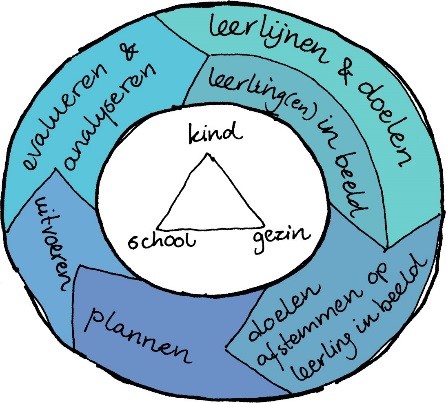 Voor leerlingen met een specifieke onderwijsbehoefte staan in deze in het ontwikkelperspectief van de leerling beschreven. De onderwijsbehoefte geeft aan wat het kind nodig heeft om te leren en zich te kunnen ontwikkelen binnen onze school. Wij proberen aan deze onderwijsbehoeften tegemoet te komen en bieden hierin ondersteuning. Wanneer een kind specifieke onderwijsbehoeften heeft waarin wij als school niet direct tegemoet kunnen komen, kunnen wij ondersteuning vragen bij de beleidsmedewerker zorg/orthopedagoog en/of het Bovenschools Zorgteam.  Basisondersteuning binnen onze school In dit hoofdstuk geven we aan in welke mate wij voldoen aan de basisondersteuning en hoe wij vormgeven aan de afspraken die gemaakt zijn binnen het samenwerkingsverband.Als algemene voorwaarde is gesteld dat alle scholen voldoen aan het door de inspectie vastgestelde basisarrangement. Binnen dit arrangement vallen alle scholen waarvan de inspectie heeft vastgesteld dat er geen noodzaak is tot verscherpt toezicht. Voldoet de school niet aan deze algemene voorwaarden dan voldoet de school ook niet wat betreft de basisondersteuning. Onze school voldoet wel niet aan het door de inspectie vastgestelde basisarrangement.Onze school biedt daarmee de basisondersteuning: janeeIn onderstaande tabel is zichtbaar welke deskundigheid en specialisaties binnen onze school aanwezig zijn.In onderstaande tabel is zichtbaar welke protocollen binnen onze school beschikbaar zijn.Aanvullende ondersteuning op onze school	Voor leerlingen die meer zorg nodig hebben dan binnen de (aanvullende) basisondersteuning van onze school geboden kan worden, kan een beroep gedaan worden op de bovenschools beleidsmedewerker zorg /orthopedagoog en/of op de leerling bespreking in het Bovenschools zorgteam van Noventa. Het Bovenschool zorgteam vindt zes á zeven keer per jaar plaats.Voor onderstaande onderwijsvragen doen we een beroep op de bovenschools medewerker zorg/orthopedagoog en/of BZT:Daarnaast kunnen leerlingen van Noventa gebruik maken van het aanbod van de meerkunnersklas ‘Mansarde’. Dit kan vanaf groep 4. Vanuit onze school maken daar wel geen leerlingen gebruik van.Ook kunnen we binnen Noventa gebruik maken van de expertise van een bovenschools NT2 begeleider / leerkrachtondersteuner. Deze bezoekt de scholen en begeleidt de anderstalige leerlingen. Vanuit onze school maken daar wel geen leerlingen gebruik van.Naast deze deskundigheid kunnen we gebruik maken van de volgende expertise:Grenzen aan de zorgDe basisondersteuning en de mogelijkheid om met de zorggelden extra ondersteuning op school te organiseren maken dat kinderen met specifieke onderwijsbehoeften binnen onze school kwalitatief goed onderwijs geboden krijgen. Er zijn grenzen aan de mogelijkheden van onze school om leerlingen met zeer specifieke behoeften op te vangen.Voor onze school kan in onderstaande situaties (soms) niet de passende begeleiding gerealiseerd worden: Leerlingen die niet zelfredzaam zijn en waarvoor aanvullende zorgondersteuning vereist is;Leerlingen die speciale verzorging of behandeling nodig hebben;Leerlingen die niet leerbaar zijn ( wanneer we geen positieve groei zien binnen de mogelijkheden van het kind, zowel op cognitief als sociaal-emotioneel gebied);Leerlingen waarbij sprake is van hechtingsstoornis gerelateerde problematiek;Leerlingen met een specifieke zorgvraag;Of in die situatie waarbij door het gedrag van een leerling de veiligheid van de leerling zelf, medeleerlingen en/of leerkrachten in het geding komt;Of in die situatie waarin het welbevinden van de leerling structureel in het gedrang komt.Toelaatbaarheid van leerlingen met een gedrags- leer- en/of ontwikkelingsstoornis is afhankelijk van:De mate waarin de leerling zijn/haar gedrag kan regulerenDe cognitieve leermogelijkheden van een leerlingHet minimaal te halen uitstroomniveauOf de leerling zich aan de groeps-schoolregels kan houdenDe mate van zelfstandigheidKinderen die al op onze school zitten maar waarbij wij gedurende hun schoolloopbaan tegen de grenzen van onze mogelijkheden aanlopen worden besproken in het BZT. In overleg met het BZT en ouders wordt vervolgens het vervolg bepaald. Ouders worden vanaf moment van signalering en plan van aanpak meegenomen in dit proces. Ambities van de school Naast de ondersteuning die we op dit moment bieden, heeft onze school ambities welke we in de komende periode (van 2020-2024) willen realiseren. Dit schoolondersteuningsprofiel is van advies voorzien door de MR:Vastgesteld door het bestuur:Bijlage 1 bij Schoolondersteuningsplan Thema ZindelijkheidOp CBS de Merlettes verwachten wij van de leerlingen, die onze school gaan bezoeken dat zij zindelijk zijn ( behoudens een enkele maal een zogenaamd ongelukje)Onze school heeft niet de mogelijkheid om bij meer structurele zindelijkheidsproblemen een passende opvang en hulp te bieden. Leerkrachten en eventuele onderwijsassistenten hebben hiervoor geen tijd en kunnen geen structurele hulp en verzorging bieden.Dit bekent, dat wanneer een leerling nog niet zindelijk is ( of wellicht blijvend problemen heeft ten aanzien van incontinentie) er een speciaal plan van aanpak opgesteld moet worden en uitgevoerd moet gaan worden. Is dit plan niet haalbaar dan kan de school de leerling niet plaatsen. In een dergelijk plan moet worden opgenomen:De ondersteuning die de leerling krijgt bij de problemen ten aanzien van de zindelijkheid vanuit de thuissituatie of de eventuele ondersteuning van overige personen.De directe beschikbaarheid van de ondersteuning Wederzijdse afspraken.     Onze school is de enige school in het dorp Augustinusga en neemt daardoor dus binnen dit dorp een belangrijke plaats in. We willen de school van het dorp zijn. Het is een ontmoetingsplaats voor de kinderen, maar ook voor de ouders. Op onze school willen wij dan ook een ‘open deur’ hebben naar de buitenwereld. Wij zijn een laagdrempelige school en hechten aan een goed contact met de ouders en verzorgers. De ontwikkeling van het kind staat centraal op onze school. De leerkracht ziet het vanuit zijn professie zijn taak om ieder kind kansen te geven om zich te ontwikkelen tot een zelfstandig denkend, sociaal, evenwichtig en creatief medemens, zodat ze kunnen doorstromen naar een passende vorm van vervolgonderwijs Schoolplan 2020- 2024, dorpsschool ‘De Twa-ikker’Laatste inspectiebezoek2015ArrangementBasisGeldig tot n.v.t.Aanvullend:AuditteamscholingToelichting:3 maart 2019Deskundigheid/specialisatieAanwezigNiet aanwezigIn ontwikkelingIntern begeleiderTaalspecialist/leesspecialistRekenspecialistGedragsspecialistHoogbegaafdheidsspecialistOnderwijsassistentonderbouwmiddenbouwbovenbouwGecertificeerd teamKIVAVreedzame schoolKanjertrainingICT-coördinatorVertrouwenspersoonProtocolBeschikbaar en up-to-datePestprotocolbeschikbaarup to dateDyslexieprotocolbeschikbaarup to dateDyscalculieprotocolbeschikbaarup to dateMeldcodebeschikbaarup to dateProtocol voor medisch handelenbeschikbaarup to dateProtocol echtscheiding en oudersbeschikbaarup to dateProtocol AVGbeschikbaarup to dateProtocol schoolveiligheidsplanbeschikbaarup to dateProtocol meerkunnersbeschikbaarup to dateOm de scholen van Noventa te ondersteunen bij de uitvoering van Passend Onderwijs heeft Noventa een Bovenschools Zorg Team (BZT) ingericht. In dit team zitten een aantal deskundigen die samen met de school bepalen welke zorg het meest passend is voor de leerling. Het Bovenschools Zorg Team bestaat uit mevrouw A. Hoekstra, mevrouw C. Notenbomer en staat onder leiding van drs. D. Oppers, allen werkzaam binnen Noventa. Gebiedsteam Achtkarspelen en GGD sluiten ook aan bij de bijeenkomsten.ToelichtingAantal: 1Uit groep: 6ToelichtingAantal:Uit groep: Deskundigheid/specialisatieBeschikbaarWijze waarop beschikbaarBovenschools beleidsmedewerker ICTBovenschools beleidsmedewerker zorgformatie Noventagebiedsteam Achtkarspelen /GGDexternen overigCoördinator NT2-leerlingenformatie Noventa☐gebiedsteam Achtkarspelen /GGD☐externen overigDeskundige(n) op het gebied van diagnostiek en behandeling Dyslexieformatie Noventa☐gebiedsteam Achtkarspelen /GGDexternen overigDyslexiespecialistformatie Noventa☐gebiedsteam Achtkarspelen /GGDexternen overigErgotherapeutformatie Noventa☐gebiedsteam Achtkarspelen /GGD externen overigFysiotherapeutformatie Noventa☐gebiedsteam Achtkarspelen /GGDexternen overigGedragsdeskundigeformatie Noventa gebiedsteam Achtkarspelen /GGD externen overigJeugdarts / Schoolverpleegkundigeformatie Noventa gebiedsteam Achtkarspelen /GGD☐externen overigLeerplichtambtenaarformatie Noventa gemeente Achtkarspelen /GGD☐externen overigLogopedistformatie Noventa☐gemeente Achtkarspelen /GGD externen overigOpvoedondersteuning / sociaal werkerformatie Noventa gemeente Achtkarspelen /GGD externen overigOrthopedagoogformatie Noventa☐gemeente Achtkarspelen /GGD externen overigPsycholoogformatie Noventa☐gemeente Achtkarspelen /GGD externen overigSpecialist Meerkunnersformatie Noventa☐gemeente Achtkarspelen /GGD☐externen overigSteunpunt Passend Onderwijs Fryslânformatie Noventa☐gemeente Achtkarspelen /GGD☐externen overigconsult SO FryslânAlle leerlingen ontwikkelen zich verschillend. Als de ontwikkeling van een leerling ten opzichte van de ontwikkeling en het niveau van de groep te veel verschilt heeft een leerling extra begeleiding en zorg nodig. Ten aanzien van deze extra zorg en begeleiding onderscheiden wij de volgende stappen:Een leerkracht signaleert een probleem (leer- en/of gedragsprobleem) en organiseert passende interventies, beschrijft deze in het groepsplan en realiseert de extra zorg en begeleiding zoals gepland (ondersteuningsniveau 1)De leerling maakt, ondanks de interventies, onvoldoende groei door. De leerling wordt besproken met de intern begeleider en er worden andere passende interventies gekozen. Deze worden beschreven in het groepsplan of een plan van aanpak, de extra zorg en begeleiding wordt gerealiseerd en ouders/voogd worden geïnformeerd door de groepsleerkracht of intern begeleider (ondersteuningsniveau 2).De extra intensieve ondersteuning wordt na een zorgperiode geëvalueerd en indien noodzakelijk wordt de begeleiding met één periode verlengd. Bij onvoldoende resultaat wordt de leerling en zijn /haar vorderingen opnieuw besproken in de leerlingbespreking en met ouders.Is er sprake van gedragsproblematiek dan wordt er een observatie gedaan in de groep door de intern begeleider. Dit altijd na overleg met de ouders/voogd. Deze observatie wordt daarna besproken door de intern begeleider met de ouders/voogd en in het bijzijn van de leerkracht.Is er sprake van een ernstige of complexe leer- en/of gedragsproblematiek, dan wordt toestemming gevraagd aan de ouders/voogd om de orthopedagoog van Noventa in te schakelen. De intern begeleider neemt dan contact op met Doutzen Oppers. Samen met haar wordt overlegd welke volgende stap het meest wenselijk is voor de leerling.Kunnen de problemen ondanks de extra interventies, zorg en begeleiding niet worden opgelost, dan zijn er verschillende mogelijkheden:Er kan, na toestemming van de ouders/voogd, een PO-onderzoek door extern deskundigen worden aangevraagd (bijv. een onderzoek naar het gedrag of naar de verstandelijke mogelijkheden). De resultaten van een dergelijk onderzoek leveren de school handelingsadviezen op die in het groepsplan, plan van aanpak of OPP worden verwerkt.Er kan eventueel gekozen worden voor een verlenging van de leertijd in een bepaalde groep (in principe groep 1 t/m 4) of voor het werken op eigen leerlijn voor een of meer vakgebieden (in principe vanaf groep 5).Indien het leer- en/of gedragsprobleem ondanks alle extra hulp en begeleiding blijft bestaan en de school heeft haar handelingsverlegenheid objectief omschreven, dan kan de leerling in overleg met de ouders/voogd en de intern begeleider worden aangemeld bij het Bovenschools Zorg Team (BZT).Het BZT bekijkt het dossier van de leerling en geeft een advies:De leerling krijgt een passend onderwijsaanbod in de eigen basisschool d.m.v. extra ondersteuning in de jaargroep waar wenselijk door een onderwijsassistent of leerkrachtondersteuner (ondersteuningsniveau 3 en 4)De leerling komt mogelijk in aanmerking voor plaatsing in het Speciaal Basis Onderwijs (SBO) of het SO (Speciaal Onderwijs) (ondersteuningsniveau 5) of ondersteuning op school vanuit het REC.Bij een mogelijke plaatsing in het Speciaal Basis Onderwijs (SBO) of Speciaal Onderwijs wordt het kind aangemeld bij de Commissie van Advies. Wordt er door de CvA een toelaatbaarheidsverklaring afgegeven, dan kan de leerling geplaatst worden in het S(B)O.Afhankelijk van de problematiek van de leerling wordt hij/zij dan doorverwezen naar één van deze clusters:Cluster 1: scholen voor leerlingen met een ernstige visuele beperking.Cluster 2: scholen voor dove en slechthorende leerlingen en voor leerlingen met ernstige spraak- en/of taalmoeilijkheden.Cluster 3: scholen voor leerlingen die langdurig ziek zijn en voor leerlingen met een verstandelijke en/of lichamelijke beperking.Cluster 4: scholen voor leerlingen met een ernstig gedragsprobleemMeer structurele aandacht voor de ontwikkeling van onze leerlingen ten aanzien van burgerschap, mediawijsheid, 21e -eeuwse vaardigheden.Ouders als partners van de schoolFocus op de kwaliteit van het didactisch handelen op schoolMeer centrale rol van de leraar: zorgtaken worden meer door de leerkracht zelf opgepakt (mede door het nieuwe functiehuis Noventa, 2020);Betere afstemming en meer differentiatie binnen de instructies voor begrijpend lezen, technisch lezen, rekenen, spelling en taal ten aanzien van;niveauverschillen tussen en instructiebehoefte van leerlingen; onderwijsbehoeften, didactische en pedagogisch interventies; leerstofaanbod en verwerking.Datum:Plaats:Naam voorzitter:HandtekeningDatum:Plaats:NaamHandtekening